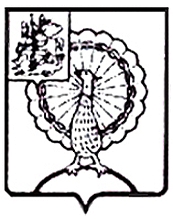 Совет депутатов городского округа СерпуховМосковской областиРЕШЕНИЕВ соответствии с Гражданским кодексом Российской Федерации, Земельным кодексом Российской Федерации, Федеральным законом                     от 06.10.2003 № 131-ФЗ «Об общих принципах организации местного самоуправления в Российской Федерации», Законом Московской области                от 01.12.2020 № 242/2020-ОЗ «О внесении изменений в Закон Московской области «О регулировании земельных отношений в Московской области» Уставом муниципального образования «Городской округ Серпухов Московской области», в целях приведения муниципальных правовых актов               в соответствие с действующим земельным законодательством, Совет депутатов городского округа Серпухов Московской областирешил:Внести в решение Совета депутатов городского округа Серпухов Московской области от 19.02.2020 № 109/14 «Об установлении значений корректирующего коэффициента (Пкд) и коэффициента (Км), учитывающего местоположение земельных участков на территории городского округа Серпухов, применяемых при расчете арендной платы за земельные участки, находящиеся в собственности городского округа Серпухов                                   или государственная собственность на которые не разграничена» следующие изменения:Приложение 1 изложить в следующей редакции согласно приложению к настоящему решению.Установить, что определение размера арендной платы, в том числе для ранее заключенных договоров аренды земельных участков                       с применением значений коэффициентов, указанных в пункте 1 настоящего решения, осуществляется с 1 января 2021 года.Направить настоящее решение Главе городского округа Серпухов Ю.О. Купецкой для подписания и официального опубликования (обнародования).  Контроль за выполнением данного решения возложить                          на постоянную депутатскую комиссию по перспективному развитию, экономике, научно-промышленной политике, строительству, предпринимательству и муниципальной собственности (И.В. Харьков).Председатель Совета депутатов                                                       И.Н. ЕрмаковГлава городского округа                                                                 Ю.О. КупецкаяПодписано Главой городского округа28.01.2021Значения корректирующего коэффициента (Пкд), применяемого при расчете арендной платы за земельные участки, находящиеся в собственности городского округа Серпухов или государственная собственность на которые не разграничена                                                                                                                                  ».№  249/29   от  27.01.2021 О внесении изменений в решение Совета депутатов городского округа Серпухов Московской области                от 19.02.2020 № 109/14                              «Об установлении значений корректирующего коэффициента (Пкд)   и коэффициента (Км), учитывающего местоположение земельных участков              на территории городского                       округа Серпухов, применяемых                 при расчете арендной платы                       за земельные участки, находящиеся               в собственности городского округа Серпухов или государственная собственность на которые не разграничена»Приложение к решению Совета депутатов                                                                                   городского округа Серпухов                                                                Московской областиот 27.01.2021 №249/29«Приложение 1к решению Совета депутатов городского Серпухов Московской области от 19.02.2020 № 109/14№ п/пВид разрешенного использования земельного участкаКоэф-фициент КдКоэф-фициент Пкд1.Сельскохозяйственное использование112.Жилая застройка4,213.Для комплексного освоения территории в целях жилищного строительства4,214.Передвижное жилье4,215.Коммунальное обслуживание116.Бытовое обслуживание1,51,57.Культурное развитие (за исключением строки 41)1,518.Религиозное использование119.Ветеринарное обслуживание1,5110.Предпринимательство10.1Деловое управление6110.2Рынки62,110.3Гостиничное обслуживание6210.4Вид разрешенного использования,                             не указанный в п. 10.1-10.361,7511.Развлечения6212.Объекты дорожного сервиса6213.Выставочно-ярмарочная деятельность6114.Для размещения рекламных конструкций6315.Для размещения объектов охранной деятельности61,516.Производственная деятельность1,1117.Тяжелая промышленность1,1118.Автомобилестроительная промышленность1,1119.Легкая промышленность1,1120.Фармацевтическая промышленность1,1121.Пищевая промышленность1,1122.Нефтехимическая промышленность1,1123.Строительная промышленность1,1124.Энергетика1,1125.Связь1,1126.Склады (в том числе складские площадки)61,427.Целлюлозно-бумажная промышленность1,1128.Научно-производственная деятельность1,1129.Транспорт1,1130.Обеспечение обороны и безопасности1,1131.Курортная деятельность3132.Гидротехнические сооружения1,1133.Улично-дорожная сеть2,5134.Благоустройство территории1135.Ритуальная деятельность1136.Специальная деятельность10137.Для размещения объектов общественного питания, обслуживающих учреждения образования1,5138.Отдых (рекреация) (за исключением строки 41)3139.Для размещения платной автостоянки и парковки2,51,240.Для размещения базовой станции сотовой связи103441.Для размещения объектов досуга и отдыха детей и подростков11442.Для размещения аптеки, аптечных пунктов, аптечных киосков62443.Для размещения иной коммерческой деятельности32,5444.Для размещения иной некоммерческой деятельности1,51,5